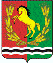        АДМИНИСТРАЦИЯ МУНИЦИПАЛЬНОГО ОБРАЗОВАНИЯ ТРОИЦКИЙ СЕЛЬСОВЕТ  АСЕКЕЕВСКОГО  РАЙОНА  ОРЕНБУРГСКОЙ  ОБЛАСТИ П О С Т А Н О В Л Е Н И Е27.03.2020 				                                                                      № 20-пс. ТроицкоеО мерах по противодействию распространениюновой коронавирусной инфекции (2019-nCoV) в муниципальном образования  Троицкий сельсовет Асекеевского района Оренбургской областиВ соответствии с Указом Президента РФ от 25.03.2020 № 206 «Об объявлении  в Российской Федерации нерабочих дней», подпунктом «б» пункта 6 статьи 4.1 Федерального закона от 21 декабря 1994 года № 68-ФЗ «О защите населения и территорий от чрезвычайных ситуаций природного и техногенного характера», постановлением Правительства Оренбургской области от 30 ноября 2009 года № 593-п «Об утверждении положения об Оренбургской территориальной подсистеме единой государственной системы предупреждения и ликвидации чрезвычайных ситуаций», постановлением Главного государственного санитарного врача Российской Федерации от 2 марта 2020 года № 5 «О дополнительных мерах по снижению рисков завоза и распространения новой коронавирусной инфекции (2019-nCoV)», принимая во внимание, что распространение новой коронавирусной инфекции (2019-nCoV) является обстоятельством непреодолимой силы, в целях снижения рисков ее завоза и распространения на территории муниципального образования Троицкий сельсовет, на основании ст. 27 Устава постановляю:1. Временно ввести режим ограниченного доступа населения в администрацию муниципального образования Троицкий сельсовет и приостановить до особого распоряжения осуществление личных приемов граждан. 2. Утвердить список муниципальных служащих, обеспечивающих с 30 марта по 3 апреля 2020 г. функционирование администрации муниципального образования Троицкий сельсовет согласно приложению к настоящему постановлению.3. Рекомендовать гражданам:3.1.обращаться в интернет-приемную администрации муниципального образования Троицкий сельсовет на сайте http://stroickoe.ru;3.2.связываться со специалистами администрации муниципального образования Троицкий сельсовет по их служебным телефонам;3.3. направлять письменные обращения в электронном виде по электронной почте stroickoe@yandex.ru, либо на бумажном носителе Почтой России по адресу: 461703,с. Троицкое, ул. Садовая, 5а.4. Контроль за исполнением настоящего постановления оставляю за собой.5. Постановление вступает в силу после его подписания и подлежит размещению на сайте администрации муниципального образования Троицкий сельсовет.Глава муниципального образования                                                                          Л.Г.ГурманРазослано: прокурору, в дело. 